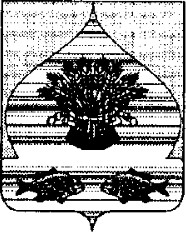 МУНИЦИПАЛЬНОЕ АВТОНОМНОЕ ДОШКОЛЬНОЕ ОБРАЗОВАТЕЛЬНОЕ УЧРЕЖДЕНИЕ ДЕТСКИЙ САД №14 СТАНИЦЫ ГРИВЕНСКОЙПРИКАЗ    от ___ ________ 201  года                                                         № ____  ст-ца ГривенскаяОб утверждении Правил приема на обучение по образовательным программам дошкольного образования муниципального автономного дошкольного образовательного учреждения – детский сад №14 станицы Гривенской.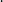 В соответствии с Федеральным законом от 24 июля 1998 г. № 124-ФЗ основных гарантиях прав ребёнка в Российской Федерации”, Федеральным законом от 29 декабря 2012 г. № 273-ФЗ “Об образовании в Российской Федерации”, Законом Краснодарского края от 16 июля 2013 г. № 2770-КЗ ”06 образовании в Краснодарском крае”, на основании приказа Министерства просвещения Российской Федерации от 15 мая 2020 г. № 236 об утверждении Порядка приема на обучение по образовательным программам дошкольного образования”, приказа об утверждении Положения о порядке комплектования детьми образовательных учреждений, реализующих основные образовательные программы дошкольного образования (детские сады), муниципального образования Калининский район от 07.07.2020г №289 в целях оказания муниципальной услуги в сфере образования и науки, предоставляемой муниципальным автономным дошкольным образовательным учреждением – детский сад №14 станицы Гривенской, п р и к а з ы в а ю :Утвердить прилагаемые Правила приема на обучение по образовательным программам дошкольного образования Муниципального автономного дошкольного образовательного учреждения – детский сад №14 станицы Гривенской (далее - Правила). Разместить Правила на информационных стендах Учреждения, на официальном сайте Учреждения в сети «Интернет» в течение 10 рабочих дней со дня принятия. Признать утратившим силу приказ от ______________. № _____                         «Об утверждении Правил  приема на обучение по образовательным программам дошкольного образования Муниципального автономного дошкольного образовательного учреждения – детский сад №14 станицы Гривенской. Контроль за исполнением настоящего приказа оставляю за собой. Приказ вступает в силу с момента его подписания.Заведующий МАДОУ д/с№14 ст.Гривенская                                                                                  Т.П.ГоловкоПОЛОЖЕНИЕ о порядке комплектования детьми муниципального автономного дошкольного образовательного учреждения – детский сад №14 станицы Гривенской.Общие положенияНастоящее положение о порядке комплектования детьми муниципального автономного дошкольного образовательного учреждения – детский сад №14 станицы Гривенской, реализующий основную образовательную программу дошкольного образования, муниципального образования Калининский район (далее Положение) разработано в соответствии Федеральным законом от 24 июля 1998 г. № 124-ФЗ ”06 основных гарантиях прав ребёнка в Российской Федерации”, Федеральным законом от 29 декабря 2012 г. № 273-ФЗ образовании в Российской Федерации”, Законом Краснодарского края от 16 июля 2013 г. № 2770-КЗ образовании в Краснодарском крае”, на основании приказа Министерства просвещения Российской Федерации от 15 мая 2020 г. № 236 ”06 утверждении Порядка приема на обучение по образовательным программам дошкольного образования“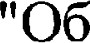 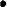 Положение регулирует порядок комплектования детьми дошкольных МАДОУ – д/с №14 ст.Гривенской и направлено на обеспечение социальной защиты и поддержки детей дошкольного возраста, а также на реализацию права населения на получение доступного дошкольного образования.Положение обеспечивает приём на обучение в МАДОУ – д/с №14 ст.Гривенской (далее ДОУ) всех граждан, имеющих право на получение дошкольного образования, а так же граждан, имеющих право на получение дошкольного образования и проживающих на территориях, за которыми закреплено ДОУ (далее — закреплённая территория).Организация комплектования детьми ДОУ2.1, ДОУ комплектуются детьми, поставленными на учёт в автоматизированной информационной системе ”Е-услуги. Образование“ 2(далее — АИС ”Е-услуги, Образование”).Учёт детей осуществляется в целях обеспечения ”прозрачности” процедуры приёма детей в ДОУ, во избежание нарушений прав ребёнка, для удовлетворения потребности граждан в дошкольном образовании, а также присмотре и уходе за детьми дошкольного возраста.АИС ”Е-услуги. Образование“ аккумулирует данные об общей численности детей, поставленных на учёт в муниципальном образовании Калининский район для зачисления в ДОУ, а именно о численности детей, нуждающихся в определении в ДОУ с 1 сентября текущего учебного года (актуальный спрос) и в последующие годы (отложенный спрос).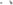 Комплектование детьми ДОУ осуществляет Управление образования администрации муниципального образования Калининский район (далее Управление образования) на основе данных АИС ”Е-услуги. Образование“, в соответствии с требованиями СанПиН 2.4.13049-13 ”Санитарно эпидемиологические требования к устройству, содержанию и организации режима работы дошкольных образовательных организаций“ и с учётом максимального удовлетворения потребностей населения, возраста детей видового разнообразия групп, категорий детей, имеющих нарушения в психофизическом развитии.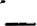 Формирование контингента воспитанников дошкольных организаций муниципального образования Калининский район осуществляется посредством автоматизированной информационной системы ”Сетевой город. Образование“ (далее — АИС ”Сетевой город. Образование”).АИС ”Е-услуги. Образование“ и АИС ”Сетевой город. Образование“ интегрированы между собой и составляют единый информационный ресурс Краснодарского края по учёту детей дошкольного возраста, нуждающихся в дошкольном образовании и обеспеченных дошкольным образованием.Внесение данных в АИС ”Е-услуги. Образование“ производится в течение всего календарного года.Проживающие в одной семье и имеющие общее место жительства дети имеют право преимущественного приема в ДОУ, в которых обучаются их братья и (или) сестры.В приёме в ДОУ может быть отказано только по причине отсутствия в нём свободных мест, за исключением случаев, предусмотренных статьёй 88 Федерального закона от 29 декабря 2012 г. № 273-ФЗ ”06 образовании в Российской Федерации". В случае отсутствия мест в ДОУ родители (законные представители) ребёнка для решения вопроса о его устройстве в другое ДОУ обращаются в управление образования администрации муниципального образования Калининский район.Управлением образования и руководителем ДОУ родителю(законному представителю) ребёнка предоставляются на бумажном носителе и (или) в электронной форме единый портал государственных и муниципальных услуг (функций) и (или) региональные порталы государственных услуг (функций) следующая информация:2(далее — АИС ”Е-услуги. Образование”).Учёт детей осуществляется в целях обеспечения ”прозрачности” процедуры приёма детей в ДОУ, во избежание нарушений прав ребёнка, для удовлетворения потребности граждан в дошкольном образовании, а также присмотре и уходе за детьми дошкольного возраста.АИС ”Е-услуги. Образование“ аккумулирует данные об общей численности детей, поставленных на учёт в муниципальном образовании Калининский район для зачисления в ДОУ, а именно о численности детей, нуждающихся в определении в ДОУ с сентября текущего учебного года (актуальный спрос) и в последующие годы (отложенный спрос).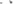 Комплектование детьми ДОУ осуществляет Управление образования администрации муниципального образования Калининский район (далее Управление образования) на основе данных АИС ”Е-услуги. Образование", в соответствии с требованиями СанПиН 2.4.13049-13 ”Санитарно эпидемиологические требования к устройству, содержанию и организации режима работы дошкольных образовательных организаций“ и с учётом максимального удовлетворения потребностей населения, возраста детей видового разнообразия групп, категорий детей, имеющих нарушения в психофизическом развитии.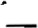 Формирование контингента воспитанников дошкольных организаций муниципального образования Калининский район осуществляется посредством автоматизированной информационной системы ”Сетевой город. Образование“ (далее — АИС ”Сетевой город. Образование”).АИС ”Е-услуги. Образование“ и АИС ”Сетевой город. Образование“ интегрированы между собой и составляют единый информационный ресурс Краснодарского края по учёту детей дошкольного возраста, нуждающихся в дошкольном образовании и обеспеченных дошкольным образованием.Внесение данных в АИС ”Е-услуги. Образование“ производится в течение всего календарного года.2,8. Проживающие в одной семье и имеющие общее место жительства дети имеют право преимущественного приема в ДОУ, в которых обучаются их братья и (или) сестры.В приёме в ДОУ может быть отказано только по причине отсутствия в нём свободных мест, за исключением случаев, предусмотренных статьёй 88 Федерального закона от 29 декабря 2012 г. № 273-ФЗ ”06 образовании в Российской Федерации". В случае отсутствия мест в ДОУ родители (законные представители) ребёнка для решения вопроса о его устройстве в другое ДОУ обращаются в управление образования администрации муниципального образования Калининский район.Управлением образования и руководителем ДОУ родителю(законному представителю) ребёнка предоставляются на бумажном носителе и (или) в электронной форме единый портал государственных и муниципальных услуг (функций) и (или) региональные порталы государственных услуг (функций) следующая информация:Зо заявлениях для направления и приёма (индивидуальный номер и дата подачи заявления); о статусах обработки заявлений, об основаниях их изменениях и комментарии к ним; о последовательности предоставления места в ДОУ; о документе о предоставлении места в ДОУ; о документе о зачислении ребёнка в ДОУ.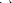 З. Порядок комплектования ДОУ детьми3.1. Рассмотрение заявлений родителей (законных представителей) и принятие решений о предоставлении мест в ДОУ или об отказе в предоставлении мест производится коллегиально на заседаниях комиссии по комплектованию муниципальных образовательных учреждений муниципального образования Калининский район (далее — Комиссия).3.2. Заседание Комиссии по вопросам комплектования ДОУ детьми на новый учебный год проходит ежегодно до 30 июня. В течение года заседания Комиссии проводятся ежемесячно для дополнительного комплектования ДОУ детьми на свободные места на основании вновь поступивших заявлений или изменений сведений о льготах, о сроках поступления в ранее поданные заявления.3.3. Заявители имеют право в срок до 1 июня календарного года, в котором планируется зачисление ребенка в ДОУ (до начала периода комплектования), обратиться с заявлением о внесении следующих изменений в базу данных системы (при этом дата постановки ребёнка на учёт сохраняется): изменить сведения о льготе; изменить данные о ребёнке (смена фамилии, имени, отчества, адреса); при желании сменить желаемую организацию при первичной регистрации заявления; изменить ранее выбранную дату поступления ребёнка в ДОУ.3.4. Руководители ДОУ ежегодно до 1 июня указывают в АИС ”Е-услуги. Образование“ вакантные места в ДОУ. В течение учебного года так же выставляют вакансии об имеющихся свободных местах (в том числе временных).3.5. Учебным годом признаётся период с 1 сентября по 31 августа.3.6. Список детей, нуждающихся в предоставлении места в дошкольной образовательной организации с сентября текущего календарного года, формируется на 1 июня текущего календарного года.3.7. Дети, родители которых заполнили заявление о постановке на учёт после установленной даты (до 1 сентября текущего календарного года), включаются в список детей, которым необходимо предоставить место в ДОУ с 1 сентября следующего календарного года.43.8. После установленной даты в список детей могут быть внесены изменения, касающиеся переноса даты поступления в ДОУ на последующие периоды и изменения данных ребёнка.3.9. При предоставлении ребёнку места в ДОУ он исключается из списка детей, нуждающихся в предоставлении места в ДОУ, и зачисляется в список детей, посещающих ДОУ.3.10. Дети с ограниченными возможностями здоровья, дети инвалиды принимаются на обучение по адаптированной образовательной программе дошкольного образования в группы компенсирующей и комбинированной направленности ДОУ только с согласия родителей (законных представителей) и на основании рекомендаций психолого-медико-педагогической комиссии.3.11 .Перевод детей из одного ДОУ в другое ДОУ осуществляется в соответствии с административным регламентом предоставления муниципальной услуги ”Приём заявлений, постановка на учёт и зачисление детей в образовательные учреждения, реализующие основную образовательную программу дошкольного образования (детские сады)“ , утверждённым постановлением администрации муниципального образования Калининский район.3.12.При проведении процедуры комплектования ДОУ и формирования контингента воспитанников возрастных групп учитывается: наличие льгот; дата постановки ребёнка на учёт; возраст ребёнка; желаемая дата поступления ребёнка в ДОУ; дошкольная группа, на которую рассматривается определение ребёнка на момент начала учебного года.3.13.Направление детей для зачисления в ДОУ осуществляется поэтапно в порядке, реализующем учёт наличия льгот (на внеочередное и первоочередное зачисление) и следующих приоритетов:удовлетворяются потребности в дошкольном образовании детей в возрасте от З до 7 лет жителей муниципального образования (в том числе льготная категория); удовлетворяются потребности в дошкольном образовании детей в возрасте от 2 лет 8 месяцев до З лет жителей муниципального образования (в том числе льготная категория); удовлетворяются потребности в дошкольном образовании детей в возрасте от 1 года 6 месяцев до 2 лет 8 месяцев жителей муниципального образования (в том числе льготная категория); удовлетворяются потребности в дошкольном образовании детей в возрасте до года 6 месяцев жителей муниципального образования (в том числе льготная категория); удовлетворяются потребности в дошкольном образовании детей в возрасте от 1 года 6 месяцев до 7 лет, родители которых проходят службу в государственных органах и зарегистрированы по месту пребывания 5на территории муниципального образования (Вооруженные силы, полиция; прокуратура, Следственный комитет и др.); удовлетворяются потребности в дошкольном образовании детей в возрасте от 3 до 7 лет, зарегистрированных по месту пребывания на территории муниципального образования, при наличии мест в образовательных организациях, закрепленных за местом регистрации ребёнка; удовлетворяются потребности в дошкольном образовании детей в возрасте от 1 года 6 месяцев до 3 лет, зарегистрированных по месту пребывания на территории муниципального образования, при наличии мест в образовательных организациях, закреплённых за местом регистрации ребёнка; удовлетворяются потребности в дошкольном образовании детей в возрасте до года 6 месяцев, зарегистрированных по месту пребывания на территории муниципального образования, при наличии мест в образовательных организациях, закрепленных за местом регистрации ребёнка.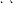 3.14.При отсутствии свободных мест в приоритетном ДОУ, родителям (законным представителям) предлагаются свободные места в других ДОУ, указанных в заявлении. При отказе родителей (законных представителей) от предложенных ДОУ желаемая дата поступления автоматически изменяется на 1 сентября следующего календарного года с сохранением даты постановки на учёт.З. 15 Родители (законные представители) информируются об определении ребёнка в ДОУ посредством уведомления, или смс-сообщения, или в телефонном режиме, или пр.16.При предоставлении места в ДОУ ребёнок, родители, которого были информированы, но не явились за направлением для ребёнка в ДОУ, или информирование родителей было невозможным по тем или иным причинам (не указан номер телефона, телефон не отвечает, по адресу никто не проживает), исключается из списка детей, нуждающихся в предоставлении места в ДОУ, и переводится в статус ”заморожен до повторного обращения”.Освободившееся место предлагается другому ребёнку в соответствии с датой постановки на учёт и наличием льгот.Заявитель имеет право повторно подать заявление о постановке на учёт.3.17. Детям, нуждающимся в предоставлении места в ДОУ с 1 сентября текущего учебного года, не обеспеченным местами в ДОУ в текущем учебном году, до предоставления места в ДОУ обеспечивается возможность получения дошкольного образования в одной из вариативных форм, в том числе в группах кратковременного пребывания, в группах семейного воспитания.З. 18.Не подлежат постановке на учёт дети, нуждающиеся в предоставлении места в ДОУ, либо исключаются из очереди дети, родители (законные представители) которых выбрали семейную форму получения дошкольного образования и проинформировали об этом выборе орган местного самоуправления муниципального района или городского округа.3.19. Дети, уже обучающиеся по образовательной программе дошкольного образования в том или ином ДОУ, в том числе, в негосударственной организации, осуществляющей образовательную деятельность, в случае если размер родительской платы за присмотр и уход за детьми в таких организациях не выше среднего размера родительской платы за присмотр и уход за детьми в муниципальных ДОУ, находящихся на территории Калининского района, не ставятся в очередь детей, нуждающихся в предоставлении места в ДОУ, либо исключаются из очереди.3.20.В случае, если размер родительской платы за присмотр и уход за детьми - в негосударственной организации, осуществляющей образовательную деятельность, выше среднего размера родительской платы за присмотр и уход за детьми в муниципальных ДОУ, находящихся на территории района, дети ставятся на учёт или сохраняются на учёте в статусе ”желающие сменить ДОУ”, при этом не учитываются в очереди.21.В случае, если ребенку не может быть предоставлено место в желаемом ДОУ и предоставляется в других ДОУ на вакантные места, но родитель по тем или иным причинам отказывается от предложенного места (мест), ребёнок считается обеспеченным местом и сохраняется на учёте в статусе ”желающие сменить ДОУ”, при этом не учитываются в очереди как ”очередник”, а учитывается как ”переводник”.Порядок ведения документацииЖурнал регистрации заявлений граждан по постановке на учёт в муниципальные дошкольные образовательные учреждения ведётся по следующей 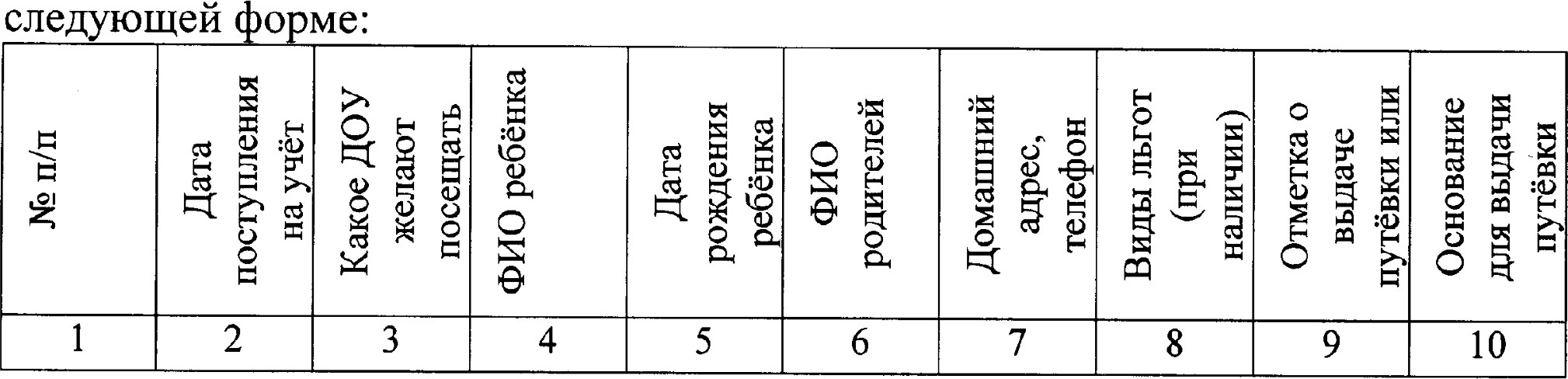 Журнал выдачи направлений для зачисления ребёнка в ДОУ ведётся по сле щей о ме: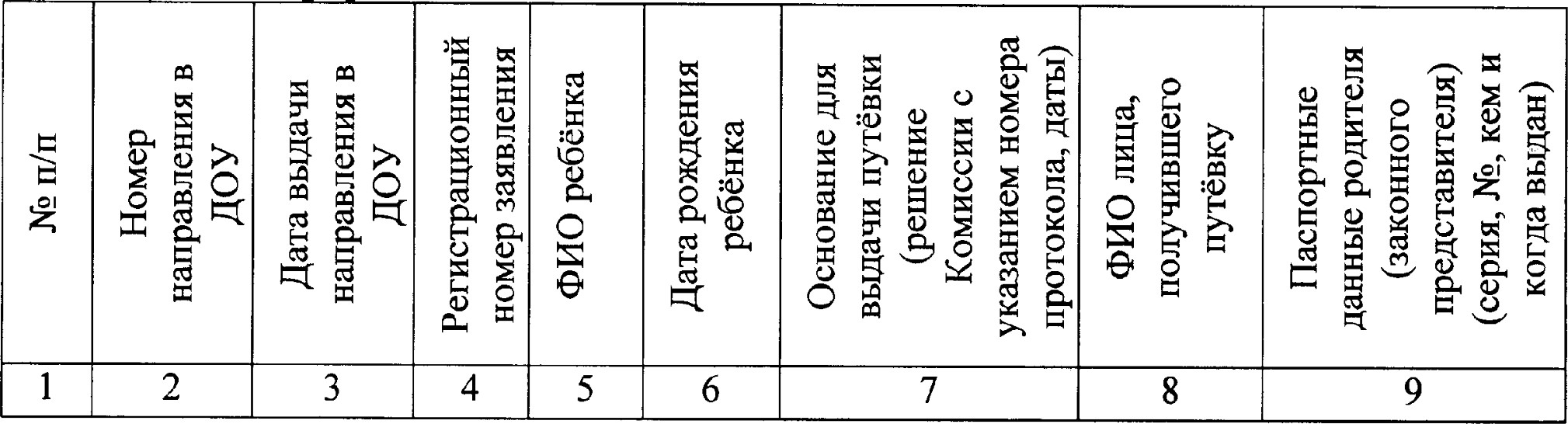 7Документы, предоставляемые родителями (законными представителями), хранятся в течение 5 лет.Начальник отдела дошкольного образования управления образования администрации муниципального образования Калининский район ТВ. Федченкова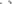 ПРИНЯТО Протоколом Педагогического совета МАДОУ – д/с №14ст. Гривенской от 01.10.2020г. №___ УТВЕРЖДЕНО Приказом заведующего МАДОУ – д/с №14ст. Гривенской от 01.10.2020г. № 304С учетом мотивированного мнения Совета родителей МАДОУ – д/с №14ст. Гривенской Протокол от 01.10.2020г. №___С учетом мотивированного мнения Совета родителей МАДОУ – д/с №14ст. Гривенской Протокол от 01.10.2020г. №___